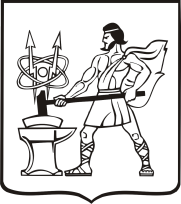 СОВЕТ ДЕПУТАТОВ ГОРОДСКОГО ОКРУГА ЭЛЕКТРОСТАЛЬМОСКОВСКОЙ ОБЛАСТИРЕШЕНИЕот 18.12.2019 № 404/65О внесении изменения в решение Совета депутатов городского округа Электросталь Московской области от 20.02.2019 г. №347/54 «Об утверждении состава постоянных комиссий Совета депутатов городского округа Электросталь Московской области»В соответствии с п.1 ст. 14 главы 3 Регламента работы Совета депутатов городского округа Электросталь Московской области, утвержденного решением Совета депутатов городского округа Электросталь Московской области от 27.06.2013 №275/52 и на основании представления председателя постоянной комиссии по бюджету, экономике, финансам и развитиюСовет депутатов городского округа Электросталь Московской области РЕШИЛ:Внести в решение Совета депутатов городского округа Электросталь Московской области от 20.02.2019г. № 347/54 «Об утверждении состава постоянных комиссий Совета депутатов городского округа Электросталь Московской области» следующее изменение: Пункт 1.2 изложить в следующей редакции:«1.2. постоянная комиссия по бюджету, экономике, финансам и развитию:- Викулин М.Ю.- Заворотный А.Ю.- Ковриков Г.М.- Мироничев О.И.- Середнев В.И.- Штринев С.В.»Глава городского округа							             В.Я. ПекаревПредседатель Совета депутатовгородского округа							                         В.А. Кузьмин